Документ предоставлен КонсультантПлюс
АДМИНИСТРАЦИЯ ГОРОДА КРАСНОЯРСКАПОСТАНОВЛЕНИЕот 30 августа 2013 г. N 434ОБ УТВЕРЖДЕНИИ СХЕМ РАЗМЕЩЕНИЯ РЕКЛАМНЫХ КОНСТРУКЦИЙ(в ред. Постановления администрации г. Красноярскаот 14.05.2014 N 266)Во исполнение Решения Красноярского городского Совета депутатов от 22.12.2009 N 8-140 "О Правилах установки и эксплуатации рекламных конструкций на территории города Красноярска", руководствуясь статьями 41, 58, 59 Устава города Красноярска, постановляю:1. Утвердить схему размещения рекламных конструкций по улице Молокова в Советском районе города Красноярска согласно приложению 1.2. Утвердить схему размещения рекламных конструкций по улице Копылова в Октябрьском и Железнодорожном районах города Красноярска согласно приложению 2.3. Утвердить схему размещения рекламных конструкций по улицам Шумяцкого и Мате Залки в Советском районе города Красноярска согласно приложению 3.4. Утвердить схему размещения рекламных конструкций по улице Академика Вавилова в Свердловском и Кировском районах города Красноярска согласно приложению 4.5. Утвердить схему размещения рекламных конструкций по улице Пограничников в Советском районе города Красноярска согласно приложению 5.6. Утвердить схему размещения рекламных конструкций по улице Шевченко в Ленинском районе города Красноярска согласно приложению 6.7. Утвердить схему размещения рекламных конструкций по переулку Сибирскому, улице Крайней и улице Чайковского в Кировском и Ленинском районах города Красноярска согласно приложению 7.8. Утвердить схему размещения рекламных конструкций по Северному шоссе в Центральном районе города Красноярска согласно приложению 8.9. Утвердить схему размещения рекламных конструкций по улице Новосибирской в Октябрьском и Железнодорожном районах города Красноярска согласно приложению 9.10. Утвердить схему размещения рекламных конструкций по улице Лесопарковой в Октябрьском районе города Красноярска согласно приложению 10.11. Утвердить схему размещения рекламных конструкций по улицам Елены Стасовой и Чернышева в Октябрьском районе города Красноярска согласно приложению 11.12. Утвердить схему размещения рекламных конструкций по улице Славы и по проспекту 60 лет образования СССР в Советском районе города Красноярска согласно приложению 12.13. Утвердить схему размещения рекламных конструкций по переулку Светлогорскому и улице Светлогорской в Советском районе города Красноярска согласно приложению 13.14. Утвердить схему размещения рекламных конструкций по улице Октябрьской и на участке дороги от улицы Партизана Железняка до улицы Авиаторов в Советском районе города Красноярска согласно приложению 14.15. Утвердить схему размещения рекламных конструкций по проспекту Комсомольскому в Советском районе города Красноярска согласно приложению 15.16. Утвердить схему размещения рекламных конструкций по улице Алексеева в Советском районе города Красноярска согласно приложению 16.17. Утвердить схему размещения рекламных конструкций по улице 9 Мая в Советском районе города Красноярска согласно приложению 17.18. Утвердить схему размещения рекламных конструкций по улице Семафорной в Свердловском, Кировском и Ленинском районах города Красноярска согласно приложению 18.19. Утвердить схему размещения рекламных конструкций на Кузнецовском плато от улицы Алеши Тимошенкова до границы города в Свердловском и Кировском районах города Красноярска согласно приложению 19.20. Утвердить схему размещения рекламных конструкций по улицам Грунтовой и Монтажников в Кировском районе города Красноярска согласно приложению 20.21. Утвердить схему размещения рекламных конструкций по улице Говорова в Ленинском районе города Красноярска согласно приложению 21.22. Утвердить схему размещения рекламных конструкций по улице Волжской в Кировском районе города Красноярска согласно приложению 22.23. Настоящее Постановление опубликовать в газете "Городские новости" и разместить на официальном сайте администрации города.Глава городаЭ.Ш.АКБУЛАТОВПриложение 1к Постановлениюадминистрации городаот 30 августа 2013 г. N 434СХЕМАРАЗМЕЩЕНИЯ РЕКЛАМНЫХ КОНСТРУКЦИЙ ПО УЛИЦЕ МОЛОКОВАВ СОВЕТСКОМ РАЙОНЕ ГОРОДА КРАСНОЯРСКАМасштаб 1:5000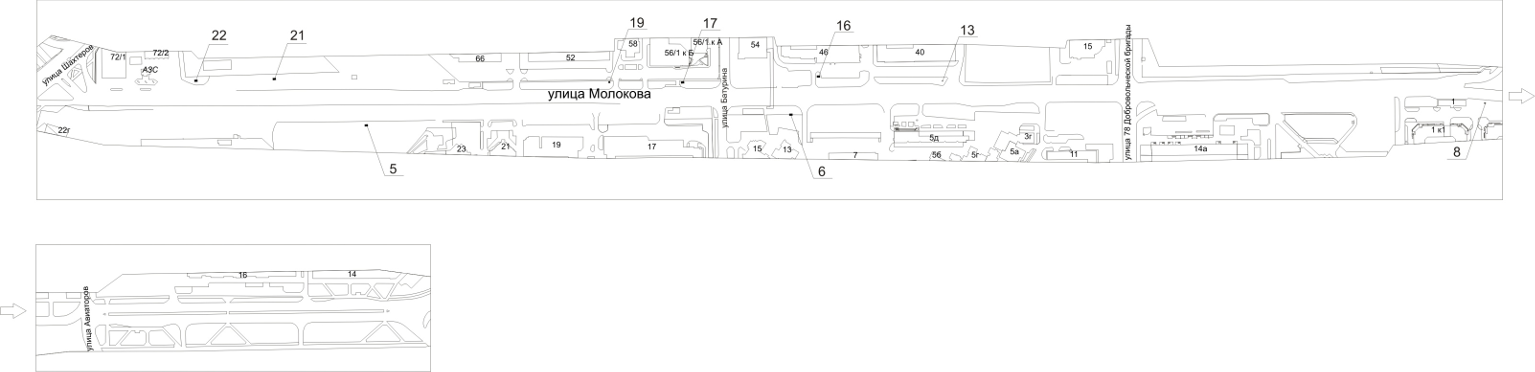 Примечания:Сведения о рекламных местах указываются в паспортах рекламных мест.Приложение 2к Постановлениюадминистрации городаот 30 августа 2013 г. N 434СХЕМАРАЗМЕЩЕНИЯ РЕКЛАМНЫХ КОНСТРУКЦИЙ ПО УЛИЦЕ КОПЫЛОВАВ ОКТЯБРЬСКОМ И ЖЕЛЕЗНОДОРОЖНОМ РАЙОНАХГОРОДА КРАСНОЯРСКАМасштаб 1:5000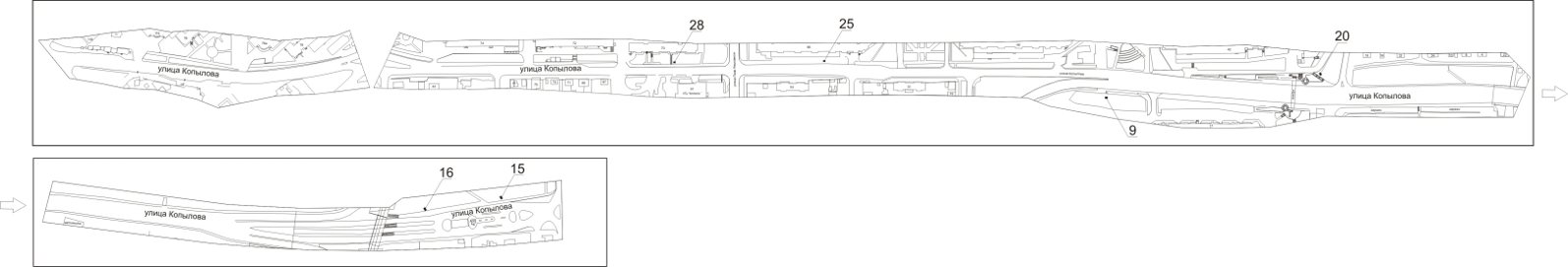 Примечания:Сведения о рекламных местах указываются в паспортах рекламных мест.Приложение 3к Постановлениюадминистрации городаот 30 августа 2013 г. N 434СХЕМАРАЗМЕЩЕНИЯ РЕКЛАМНЫХ КОНСТРУКЦИЙ ПО УЛИЦАМ ШУМЯЦКОГОИ МАТЕ ЗАЛКИ В СОВЕТСКОМ РАЙОНЕ ГОРОДА КРАСНОЯРСКАМасштаб 1:5000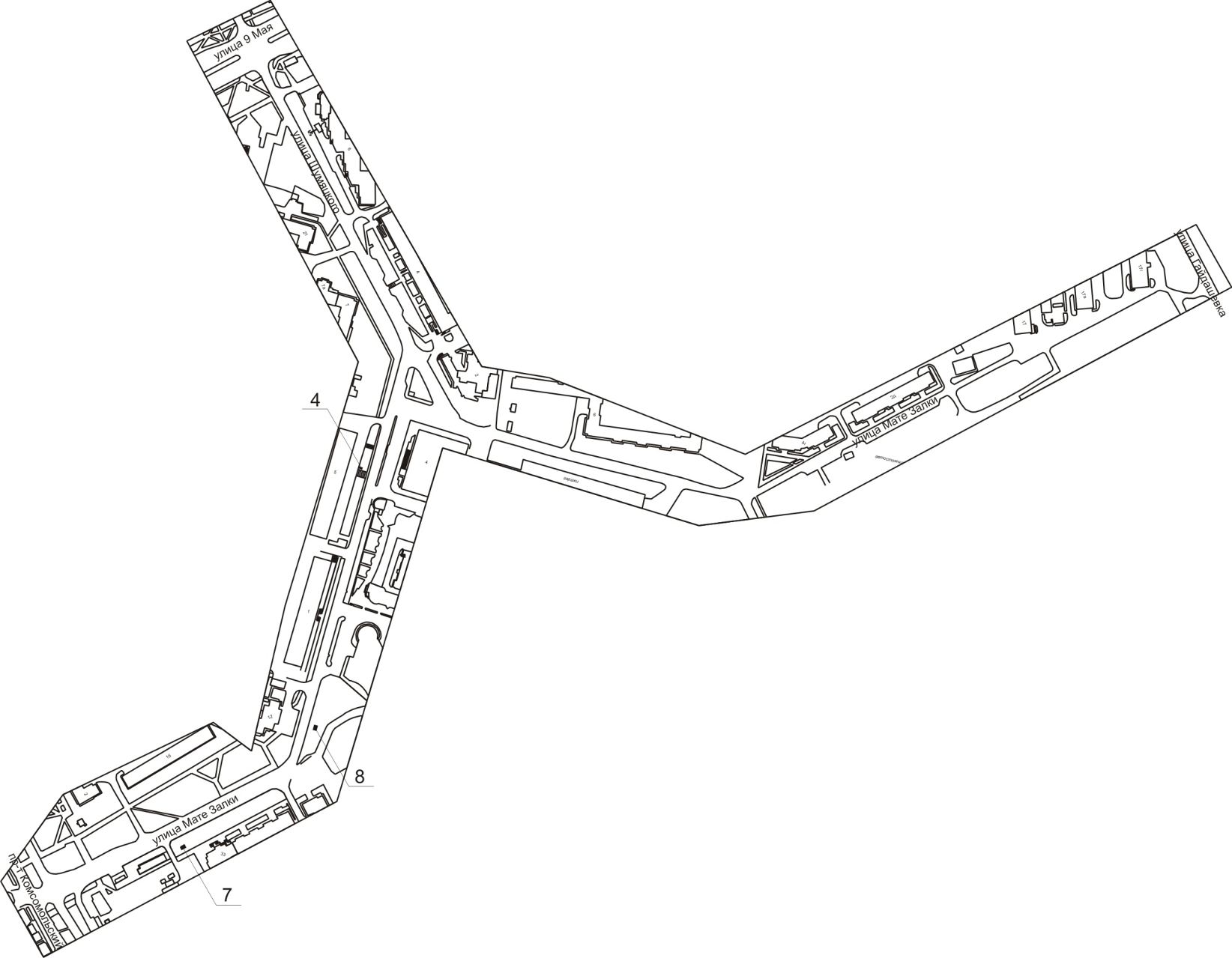 Примечания:Сведения о рекламных местах указываются в паспортах рекламных мест.Приложение 4к Постановлениюадминистрации городаот 30 августа 2013 г. N 434СХЕМАРАЗМЕЩЕНИЯ РЕКЛАМНЫХ КОНСТРУКЦИЙ ПО УЛИЦЕ АКАДЕМИКАВАВИЛОВА В СВЕРДЛОВСКОМ И КИРОВСКОМ РАЙОНАХГОРОДА КРАСНОЯРСКАМасштаб 1:5000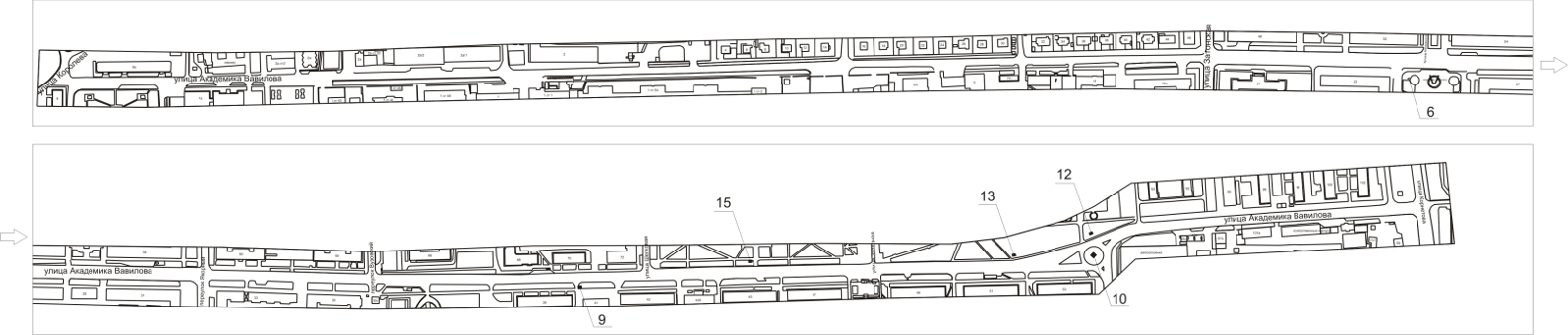 Примечания:Сведения о рекламных местах указываются в паспортах рекламных мест.Приложение 5к Постановлениюадминистрации городаот 30 августа 2013 г. N 434СХЕМАРАЗМЕЩЕНИЯ РЕКЛАМНЫХ КОНСТРУКЦИЙ ПО УЛИЦЕ ПОГРАНИЧНИКОВВ СОВЕТСКОМ РАЙОНЕ ГОРОДА КРАСНОЯРСКАМасштаб 1:5000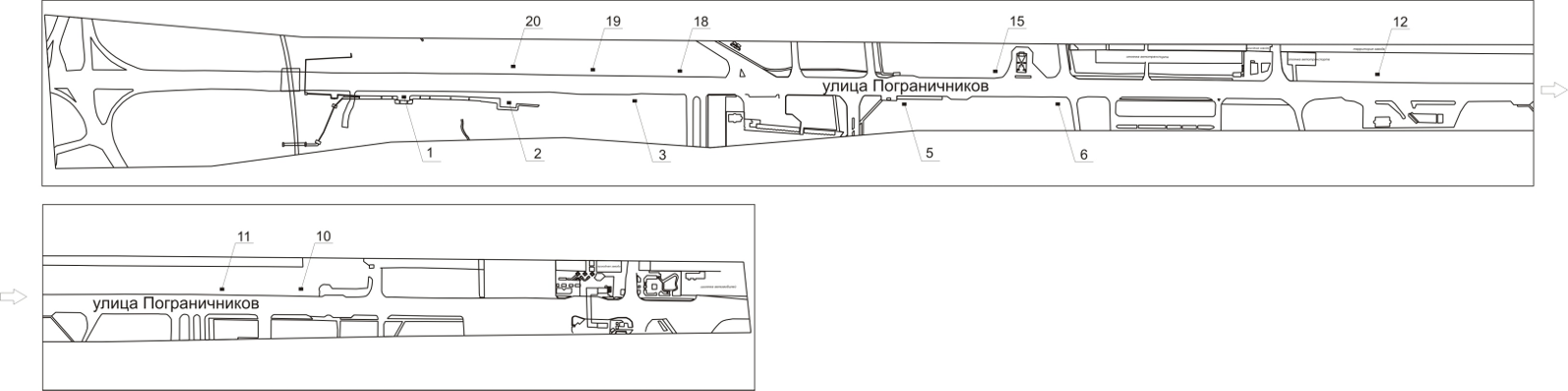 Примечания:Сведения о рекламных местах указываются в паспортах рекламных мест.Приложение 6к Постановлениюадминистрации городаот 30 августа 2013 г. N 434СХЕМАРАЗМЕЩЕНИЯ РЕКЛАМНЫХ КОНСТРУКЦИЙ ПО УЛИЦЕ ШЕВЧЕНКОВ ЛЕНИНСКОМ РАЙОНЕ ГОРОДА КРАСНОЯРСКАМасштаб 1:5000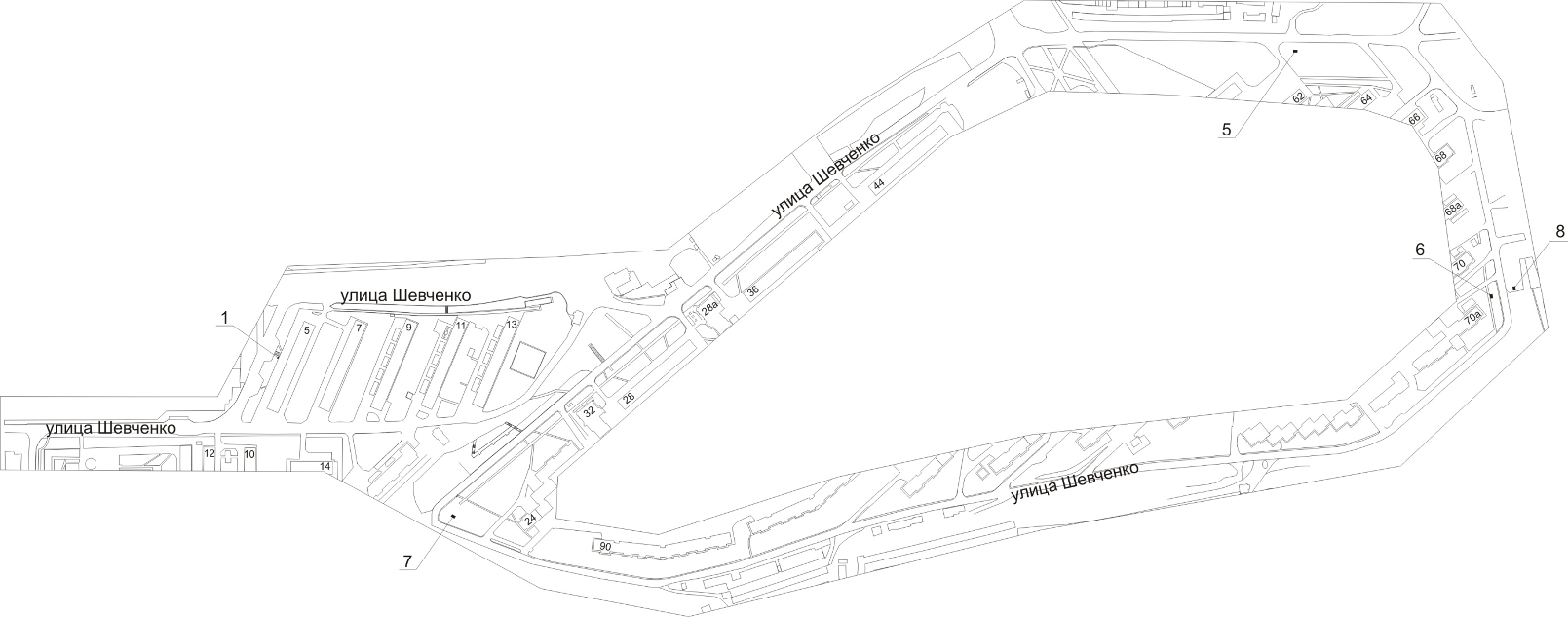 Примечания:Сведения о рекламных местах указываются в паспортах рекламных мест.Приложение 7к Постановлениюадминистрации городаот 30 августа 2013 г. N 434СХЕМАРАЗМЕЩЕНИЯ РЕКЛАМНЫХ КОНСТРУКЦИЙ ПО ПЕРЕУЛКУ СИБИРСКОМУ,УЛИЦЕ КРАЙНЕЙ И УЛИЦЕ ЧАЙКОВСКОГО В КИРОВСКОМИ ЛЕНИНСКОМ РАЙОНАХ ГОРОДА КРАСНОЯРСКАМасштаб 1:5000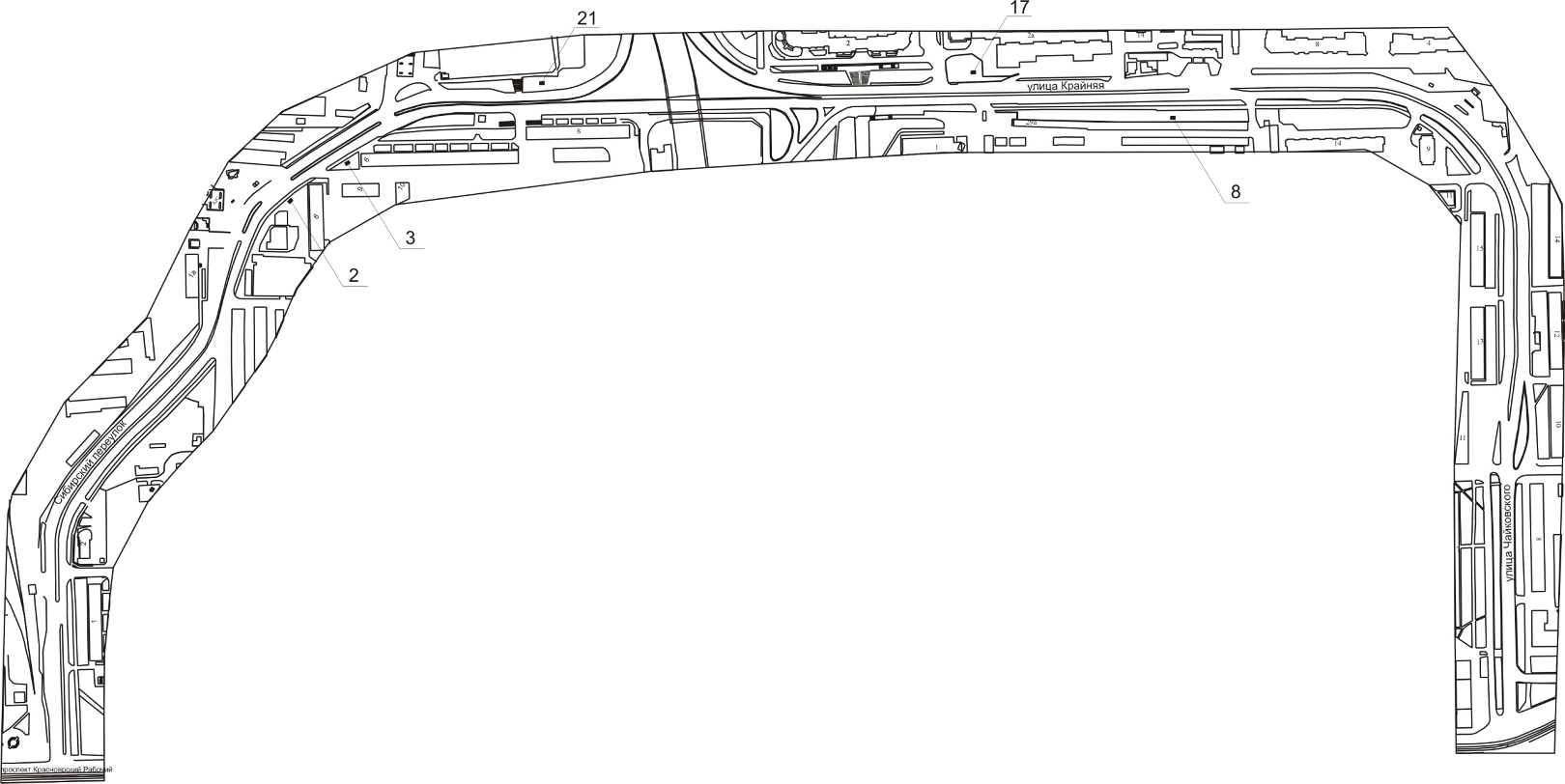 Примечания:Сведения о рекламных местах указываются в паспортах рекламных мест.Приложение 8к Постановлениюадминистрации городаот 30 августа 2013 г. N 434СХЕМАРАЗМЕЩЕНИЯ РЕКЛАМНЫХ КОНСТРУКЦИЙ ПО СЕВЕРНОМУ ШОССЕВ ЦЕНТРАЛЬНОМ РАЙОНЕ ГОРОДА КРАСНОЯРСКАМасштаб 1:5000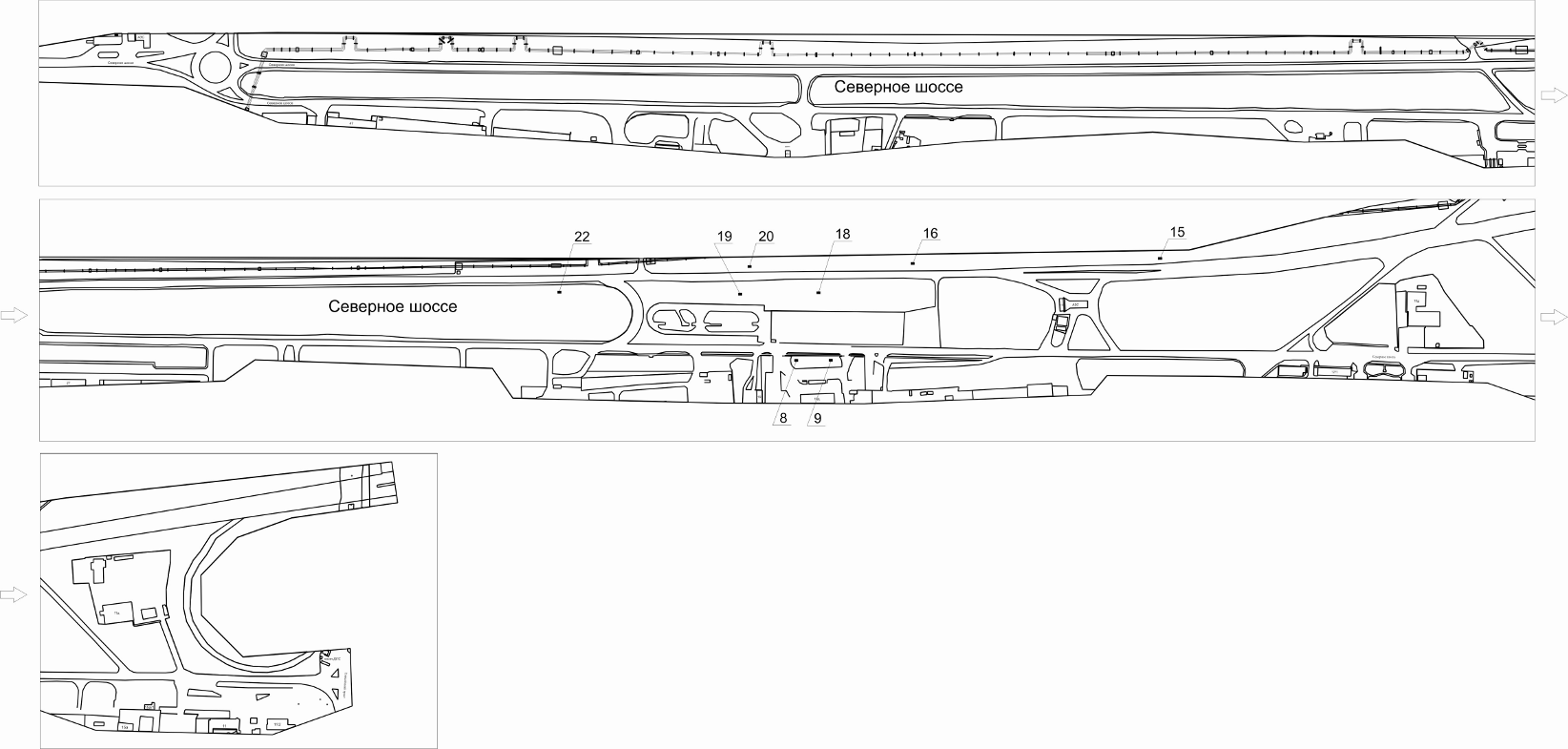 Примечания:Сведения о рекламных местах указываются в паспортах рекламных мест.Приложение 9к Постановлениюадминистрации городаот 30 августа 2013 г. N 434СХЕМАРАЗМЕЩЕНИЯ РЕКЛАМНЫХ КОНСТРУКЦИЙ ПО УЛИЦЕ НОВОСИБИРСКОЙВ ОКТЯБРЬСКОМ И ЖЕЛЕЗНОДОРОЖНОМ РАЙОНАХГОРОДА КРАСНОЯРСКАМасштаб 1:5000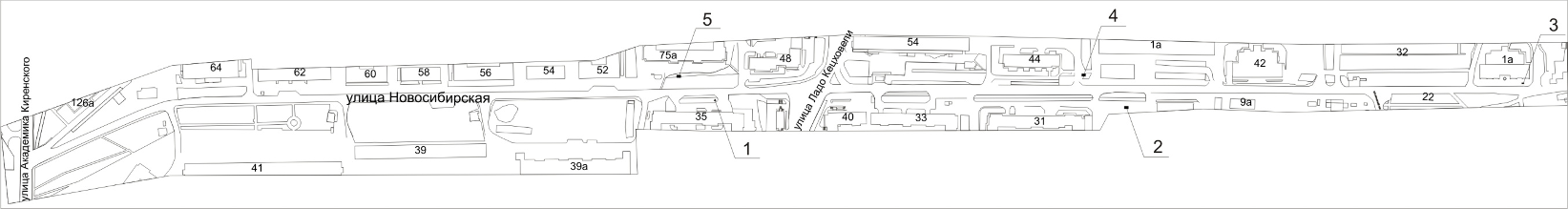 Примечания:Сведения о рекламных местах указываются в паспортах рекламных мест.Приложение 10к Постановлениюадминистрации городаот 30 августа 2013 г. N 434СХЕМАРАЗМЕЩЕНИЯ РЕКЛАМНЫХ КОНСТРУКЦИЙ ПО УЛИЦЕ ЛЕСОПАРКОВОЙВ ОКТЯБРЬСКОМ РАЙОНЕ ГОРОДА КРАСНОЯРСКАМасштаб 1:5000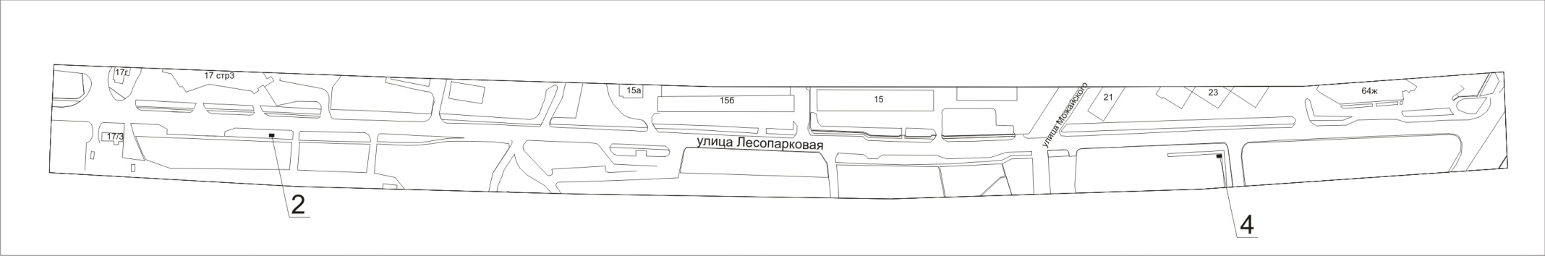 Примечания:Сведения о рекламных местах указываются в паспортах рекламных мест.Приложение 11к Постановлениюадминистрации городаот 30 августа 2013 г. N 434СХЕМАРАЗМЕЩЕНИЯ РЕКЛАМНЫХ КОНСТРУКЦИЙ ПО УЛИЦАМ ЕЛЕНЫ СТАСОВОЙИ ЧЕРНЫШЕВА В ОКТЯБРЬСКОМ РАЙОНЕ ГОРОДА КРАСНОЯРСКАМасштаб 1:5000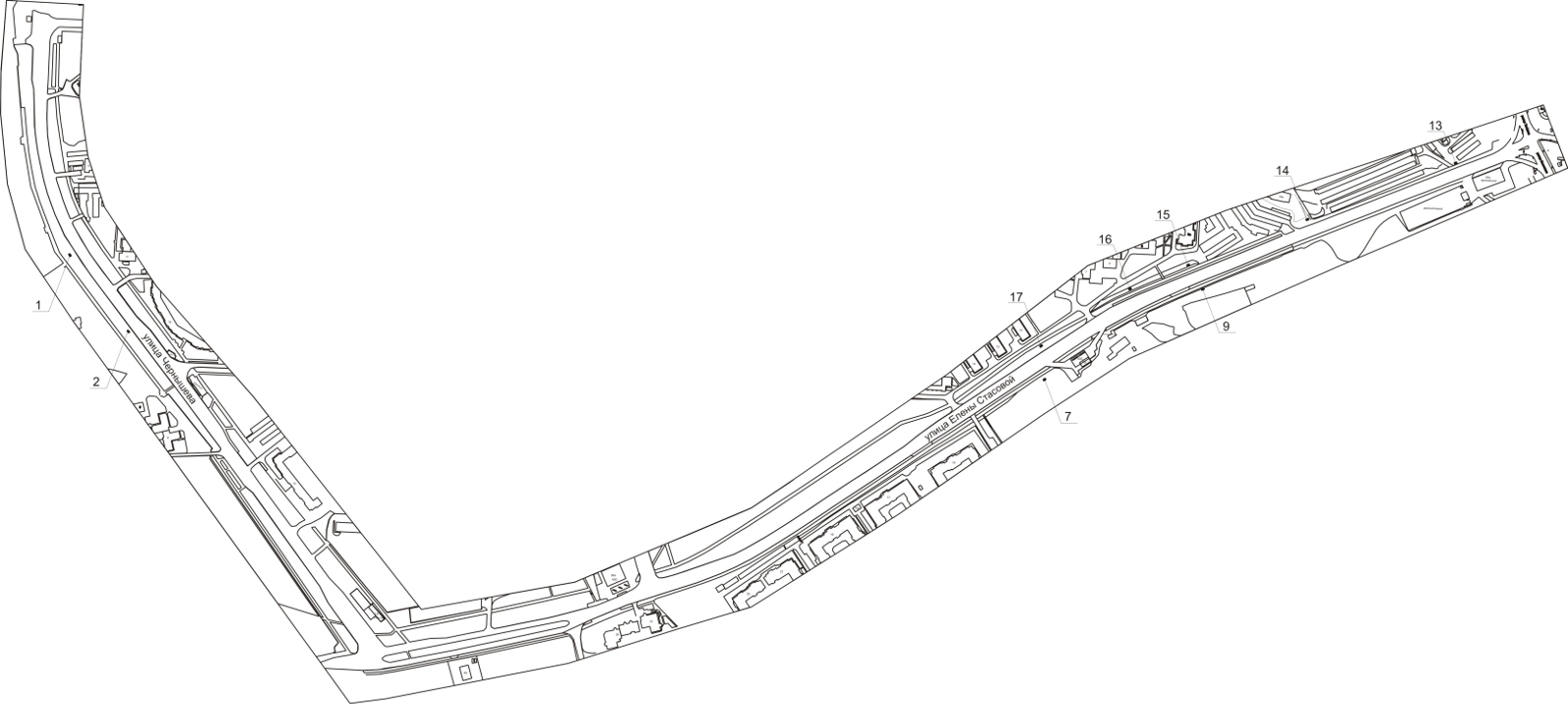 Примечания:Сведения о рекламных местах указываются в паспортах рекламных мест.Приложение 12к Постановлениюадминистрации городаот 30 августа 2013 г. N 434СХЕМАРАЗМЕЩЕНИЯ РЕКЛАМНЫХ КОНСТРУКЦИЙ ПО УЛИЦЕ СЛАВЫИ ПО ПРОСПЕКТУ 60 ЛЕТ ОБРАЗОВАНИЯ СССР В СОВЕТСКОМРАЙОНЕ ГОРОДА КРАСНОЯРСКАМасштаб 1:5000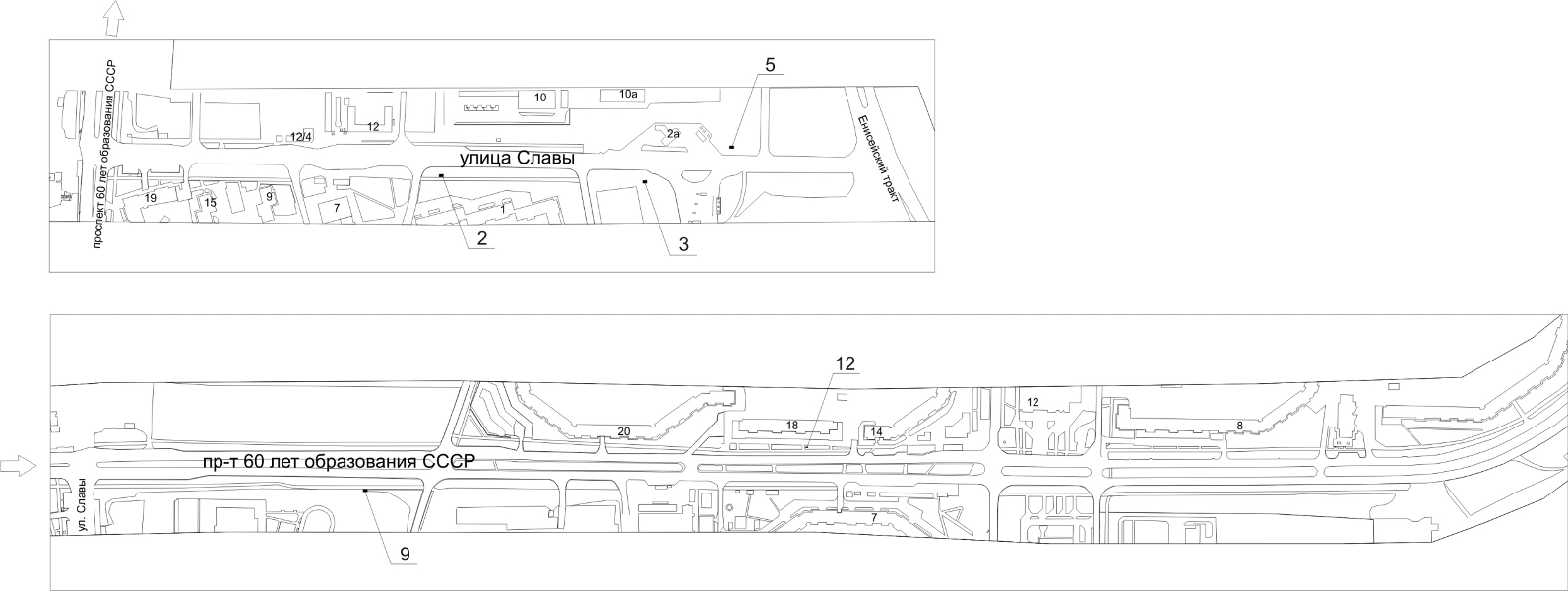 Примечания:Сведения о рекламных местах указываются в паспортах рекламных мест.Приложение 13к Постановлениюадминистрации городаот 30 августа 2013 г. N 434СХЕМАРАЗМЕЩЕНИЯ РЕКЛАМНЫХ КОНСТРУКЦИЙ ПО ПЕР. СВЕТЛОГОРСКОМУИ УЛ. СВЕТЛОГОРСКОЙ В СОВЕТСКОМ РАЙОНЕ ГОРОДА КРАСНОЯРСКА(в ред. Постановления администрации г. Красноярскаот 14.05.2014 N 266)Масштаб 1:5000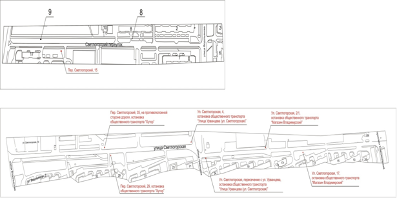 Примечания:Сведения о рекламных местах указываются в паспортах рекламных мест.Приложение 14к Постановлениюадминистрации городаот 30 августа 2013 г. N 434СХЕМАРАЗМЕЩЕНИЯ РЕКЛАМНЫХ КОНСТРУКЦИЙ ПО УЛИЦЕ ОКТЯБРЬСКОЙИ НА УЧАСТКЕ ДОРОГИ ОТ УЛИЦЫ ПАРТИЗАНА ЖЕЛЕЗНЯКАДО УЛИЦЫ АВИАТОРОВ В СОВЕТСКОМ РАЙОНЕГОРОДА КРАСНОЯРСКАМасштаб 1:5000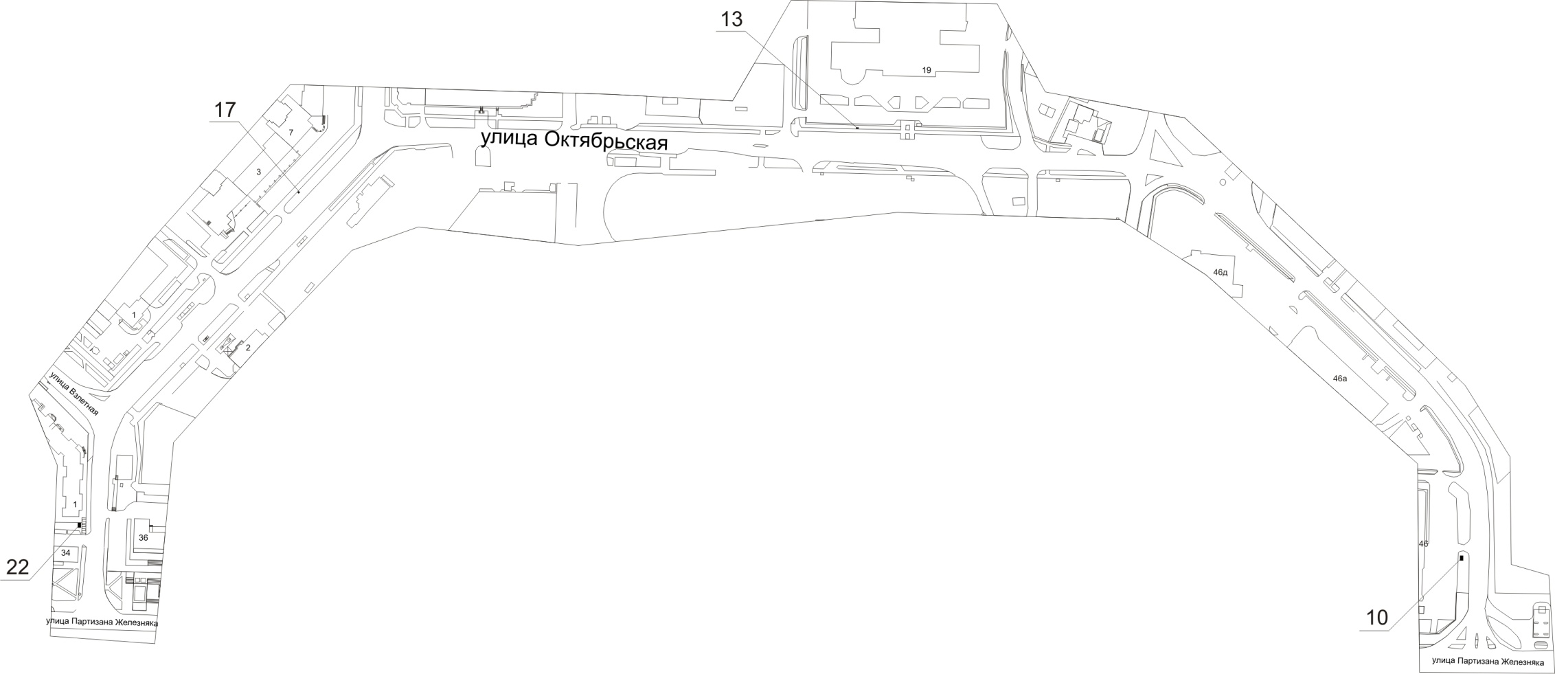 Примечания:Сведения о рекламных местах указываются в паспортах рекламных мест.Приложение 15к Постановлениюадминистрации городаот 30 августа 2013 г. N 434СХЕМАРАЗМЕЩЕНИЯ РЕКЛАМНЫХ КОНСТРУКЦИЙ ПО ПРОСПЕКТУКОМСОМОЛЬСКОМУ В СОВЕТСКОМ РАЙОНЕГОРОДА КРАСНОЯРСКАМасштаб 1:5000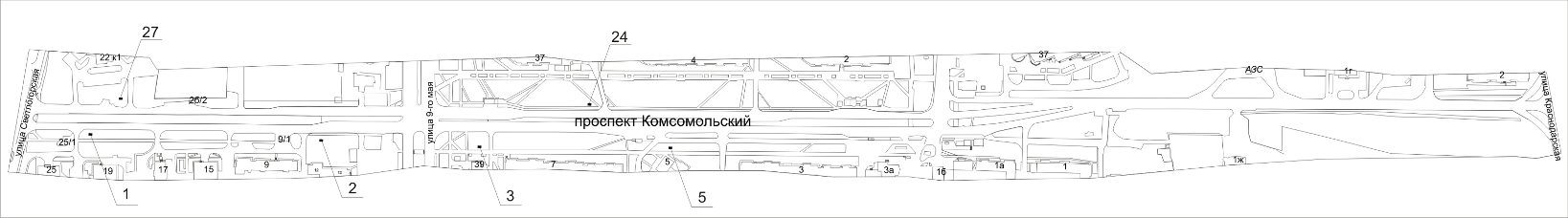 Примечания:Сведения о рекламных местах указываются в паспортах рекламных мест.Приложение 16к Постановлениюадминистрации городаот 30 августа 2013 г. N 434СХЕМАРАЗМЕЩЕНИЯ РЕКЛАМНЫХ КОНСТРУКЦИЙ ПО УЛИЦЕ АЛЕКСЕЕВАВ СОВЕТСКОМ РАЙОНЕ ГОРОДА КРАСНОЯРСКАМасштаб 1:5000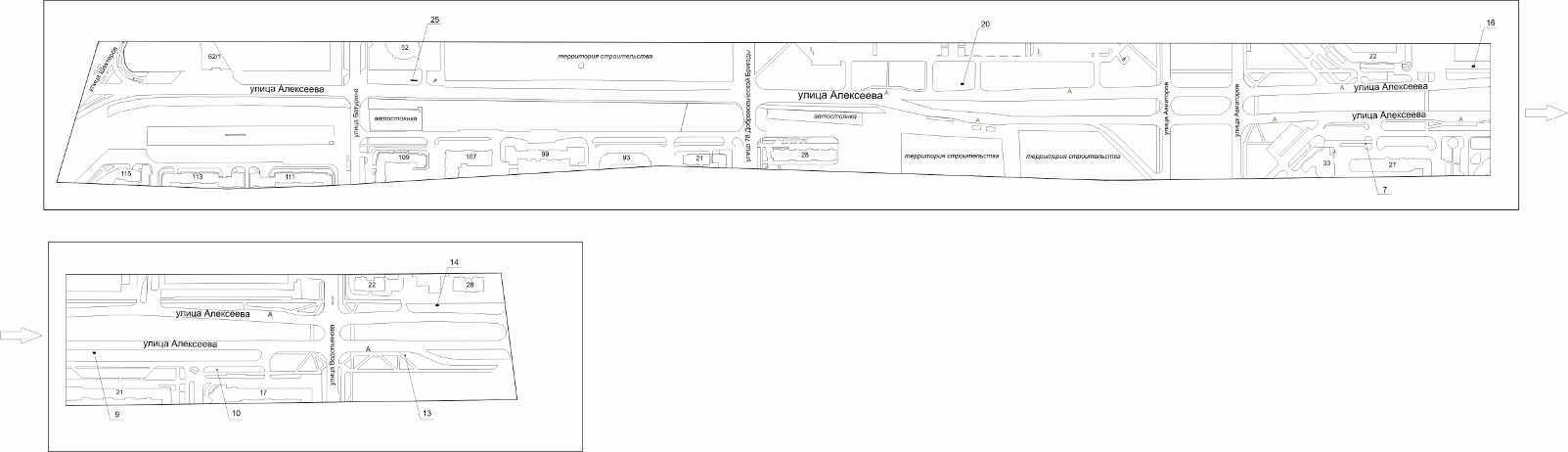 Примечания:Сведения о рекламных местах указываются в паспортах рекламных мест.Приложение 17к Постановлениюадминистрации городаот 30 августа 2013 г. N 434СХЕМАРАЗМЕЩЕНИЯ РЕКЛАМНЫХ КОНСТРУКЦИЙ ПО УЛИЦЕ 9 МАЯВ СОВЕТСКОМ РАЙОНЕ ГОРОДА КРАСНОЯРСКАМасштаб 1:5000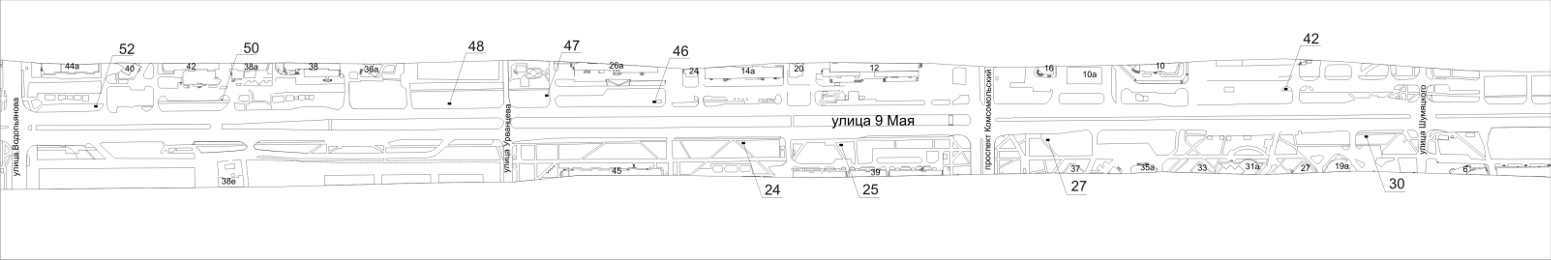 Примечания:Сведения о рекламных местах указываются в паспортах рекламных мест.Приложение 18к Постановлениюадминистрации городаот 30 августа 2013 г. N 434СХЕМАРАЗМЕЩЕНИЯ РЕКЛАМНЫХ КОНСТРУКЦИЙ ПО УЛИЦЕ СЕМАФОРНОЙВ СВЕРДЛОВСКОМ, КИРОВСКОМ И ЛЕНИНСКОМ РАЙОНАХГОРОДА КРАСНОЯРСКАМасштаб 1:5000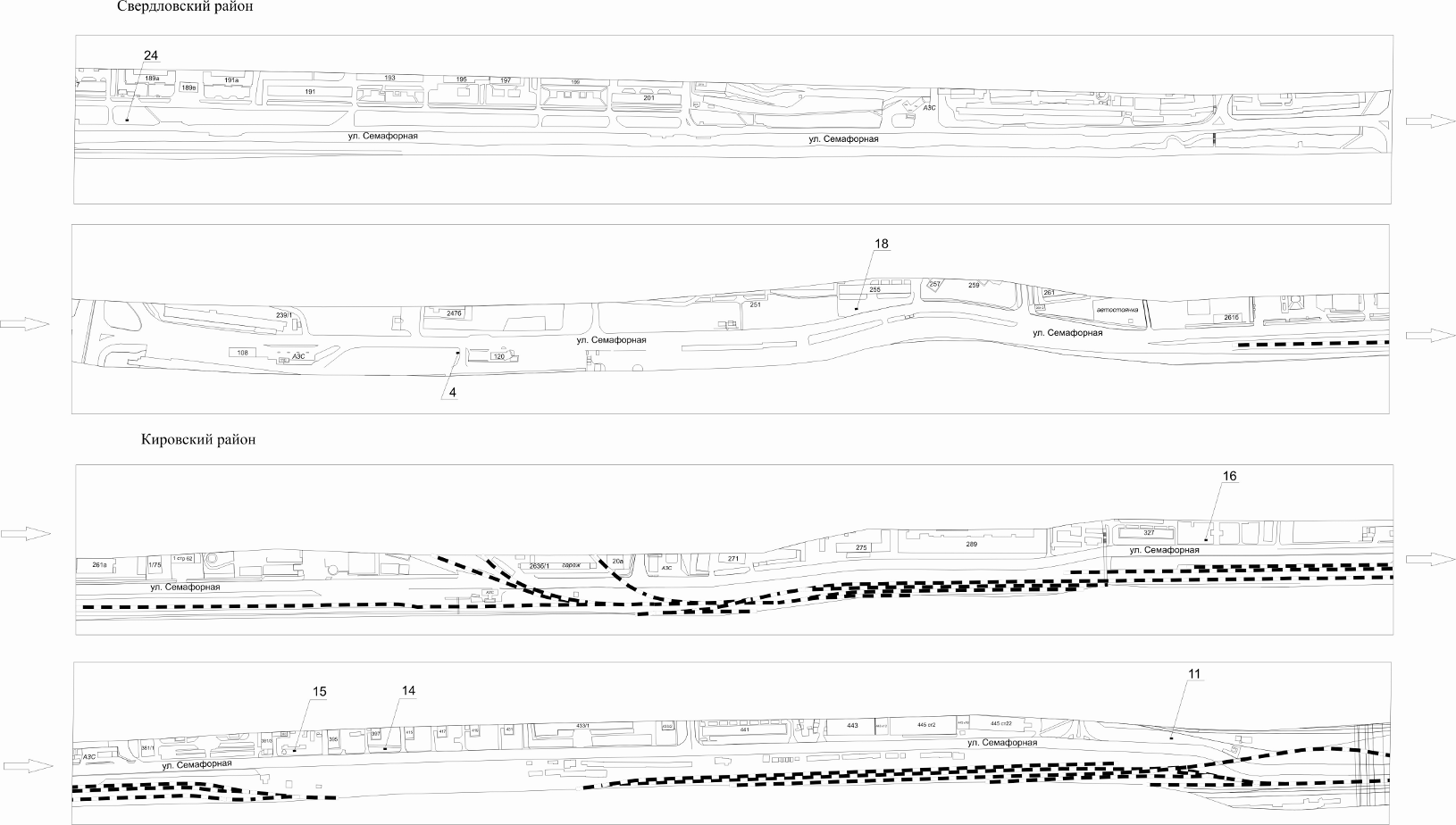 Примечания:Сведения о рекламных местах указываются в паспортах рекламных мест.Приложение 19к Постановлениюадминистрации городаот 30 августа 2013 г. N 434СХЕМАРАЗМЕЩЕНИЯ РЕКЛАМНЫХ КОНСТРУКЦИЙ НА КУЗНЕЦОВСКОМ ПЛАТООТ УЛИЦЫ АЛЕШИ ТИМОШЕНКОВА ДО ГРАНИЦЫ ГОРОДАВ СВЕРДЛОВСКОМ И КИРОВСКОМ РАЙОНАХГОРОДА КРАСНОЯРСКАМасштаб 1:5000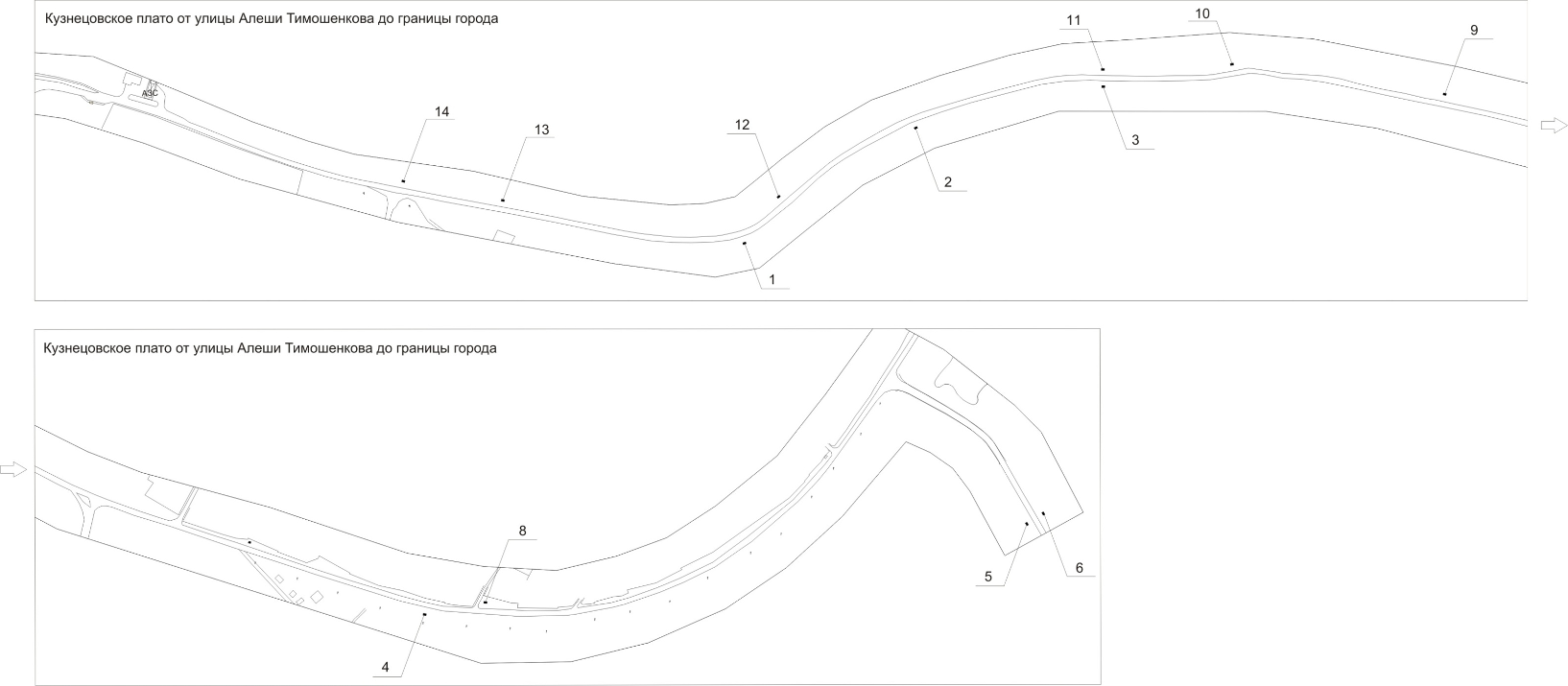 Примечания:Сведения о рекламных местах указываются в паспортах рекламных мест.Приложение 20к Постановлениюадминистрации городаот 30 августа 2013 г. N 434СХЕМАРАЗМЕЩЕНИЯ РЕКЛАМНЫХ КОНСТРУКЦИЙ ПО УЛИЦАМ ГРУНТОВОЙИ МОНТАЖНИКОВ В КИРОВСКОМ РАЙОНЕ ГОРОДА КРАСНОЯРСКАМасштаб 1:5000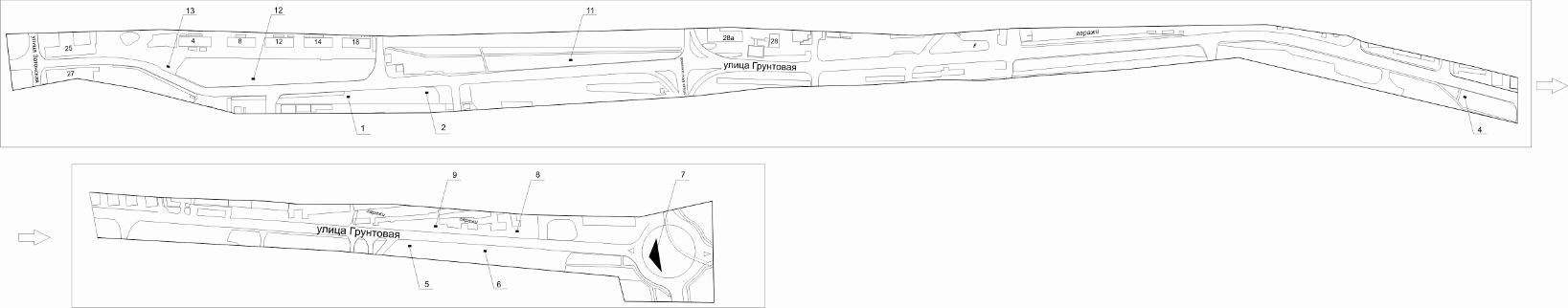 Примечания:Сведения о рекламных местах указываются в паспортах рекламных мест.Приложение 21к Постановлениюадминистрации городаот 30 августа 2013 г. N 434СХЕМАРАЗМЕЩЕНИЯ РЕКЛАМНЫХ КОНСТРУКЦИЙ ПО УЛИЦЕ ГОВОРОВАВ ЛЕНИНСКОМ РАЙОНЕ ГОРОДА КРАСНОЯРСКАМасштаб 1:5000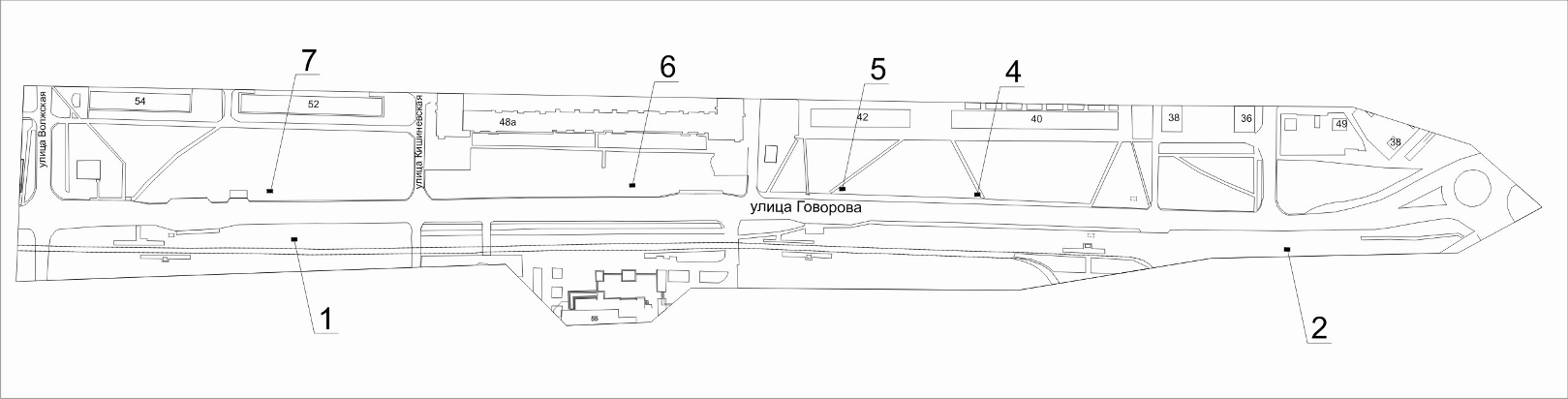 Примечания:Сведения о рекламных местах указываются в паспортах рекламных мест.Приложение 22к Постановлениюадминистрации городаот 30 августа 2013 г. N 434СХЕМАРАЗМЕЩЕНИЯ РЕКЛАМНЫХ КОНСТРУКЦИЙ ПО УЛИЦЕ ВОЛЖСКОЙВ КИРОВСКОМ РАЙОНЕ ГОРОДА КРАСНОЯРСКАМасштаб 1:5000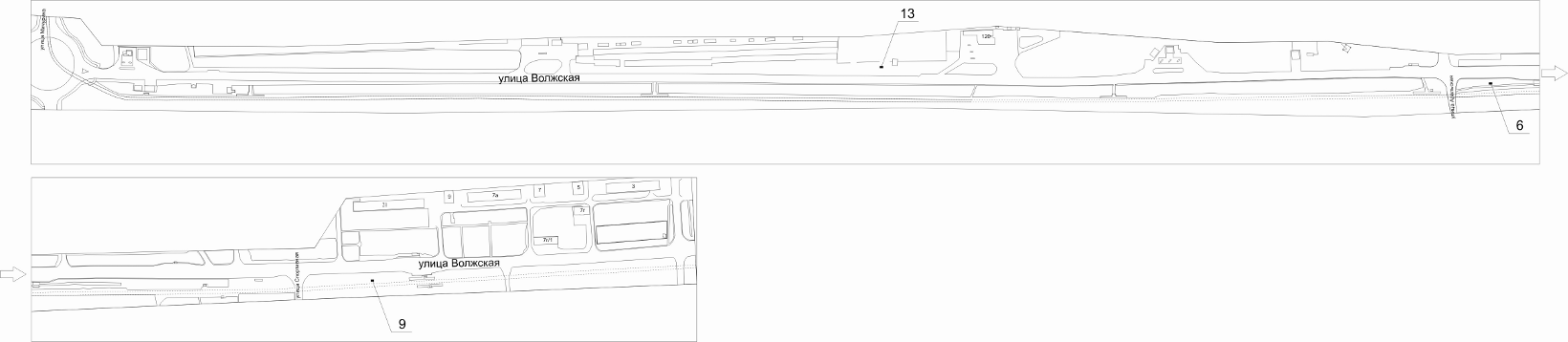 Примечания:Сведения о рекламных местах указываются в паспортах рекламных мест.Номер на схемеАдрес рекламного местаТип конструкции5Ул. Молокова, 37, 3-я конструкциящитовая конструкция с размером информационного поля 6,0 м x 3,0 м (щит) либо щитовая конструкция с размером информационного поля 6,0 м x 3,2 м с автоматической сменой изображения (призматрон)6Ул. Молокова, 13щитовая конструкция с размером информационного поля 6,0 м x 3,0 м (щит) либо щитовая конструкция с размером информационного поля 6,0 м x 3,2 м с автоматической сменой изображения (призматрон)8Ул. Молокова, 1/4щитовая конструкция с размером информационного поля 1,2 м x 1,8 м (пилон)13Ул. Молокова, 40, 1-я конструкциящитовая конструкция с размером информационного поля 1,2 м x 1,8 м (пилон)16Ул. Молокова, 46щитовая конструкция с размером информационного поля 6,0 м x 3,0 м (щит) либо щитовая конструкция с размером информационного поля 6,0 м x 3,2 м с автоматической сменой изображения (призматрон)17Ул. Молокова, 56/1щитовая конструкция с размером информационного поля 6,0 м x 3,0 м (щит) либо щитовая конструкция с размером информационного поля 6,0 м x 3,2 м с автоматической сменой изображения (призматрон)19Ул. Молокова, 60тумба (пиллар) с размером информационного поля 1,4 м x 3,0 м21Ул. Молокова, 56 метров до северо-восточного фасада здания эл. подстанции ЗРУ-10 кВщитовая конструкция с размером информационного поля 6,0 м x 3,0 м (щит) либо щитовая конструкция с размером информационного поля 6,0 м x 3,2 м с автоматической сменой изображения (призматрон)22Ул. Молокова, 72щитовая конструкция с размером информационного поля 6,0 м x 3,0 м (щит) либо щитовая конструкция с размером информационного поля 6,0 м x 3,2 м с автоматической сменой изображения (призматрон)Номер на схемеАдрес рекламного местаТип конструкции9Ул. Копылова, 17, 67 метров до западного фасада зданиящитовая конструкция с размером информационного поля 6,0 м x 3,0 м (щит) либо щитовая конструкция с размером информационного поля 6,0 м x 3,2 м с автоматической сменой изображения (призматрон)15Ул. Копылова, 74 метра от пересечения с ул. Робеспьеращитовая конструкция с размером информационного поля 3,7 м x 2,7 м (ситиборд)16Ул. Копылова, 53 метра до пересечения с ул. Профсоюзовщитовая конструкция с размером информационного поля 3,7 м x 2,7 м (ситиборд)20Ул. Копылова, 40вщитовая конструкция с размером информационного поля 6,0 м x 3,0 м (щит) либо щитовая конструкция с размером информационного поля 6,0 м x 3,2 м с автоматической сменой изображения (призматрон)25Ул. Копылова, 66, остановка общественного транспорта "Западный (ул. Копылова)"рекламная конструкция в составе остановочного пункта движения общественного транспорта с размером информационного поля 1,2 м x 1,8 м28Ул. Копылова, 70щитовая конструкция с размером информационного поля 6,0 м x 3,0 м (щит) либо щитовая конструкция с размером информационного поля 6,0 м x 3,2 м с автоматической сменой изображения (призматрон)Номер на схемеАдрес рекламного местаТип конструкции4Ул. Шумяцкого, 5щитовая конструкция с размером информационного поля 1,2 м x 1,8 м (пилон)7Ул. Мате Залки, 33щитовая конструкция с размером информационного поля 6,0 м x 3,0 м (щит) либо щитовая конструкция с размером информационного поля 6,0 м x 3,2 м с автоматической сменой изображения (призматрон)8Ул. Шумяцкого, на противоположной стороне дороги от здания по ул. Мате Залки, 12ащитовая конструкция с размером информационного поля 6,0 м x 3,0 м (щит) либо щитовая конструкция с размером информационного поля 6,0 м x 3,2 м с автоматической сменой изображения (призматрон)Номер на схемеАдрес рекламного местаТип конструкции6Ул. Академика Вавилова, 25, со стороны юго-западного фасада зданиятумба (пиллар) с размером информационного поля 1,4 м x 3,0 м; 0,85 м x 3,0 м9Ул. Академика Вавилова, 41щитовая конструкция с размером информационного поля 6,0 м x 3,0 м (щит) либо щитовая конструкция с размером информационного поля 6,0 м x 3,2 м с автоматической сменой изображения (призматрон)10Кольцевая развязка по ул. Академика Вавилова, 53рекламная конструкция с размером информационных полей 6,0 м x 3,0 м; 6,0 x 3,0 м; 6,0 x 3,0 м, выполненная по индивидуальному проекту12ул. Академика Вавилова, 90щитовая конструкция с размером информационного поля 6,0 м x 3,0 м (щит) либо щитовая конструкция с размером информационного поля 6,0 м x 3,2 м с автоматической сменой изображения (призматрон)13ул. Академика Вавилова, 86щитовая конструкция с размером информационного поля 6,0 м x 3,0 м (щит) либо щитовая конструкция с размером информационного поля 6,0 м x 3,2 м с автоматической сменой изображения (призматрон)15ул. Академика Вавилова, 80щитовая конструкция с размером информационного поля 6,0 м x 3,0 м (щит) либо щитовая конструкция с размером информационного поля 6,0 м x 3,2 м с автоматической сменой изображения (призматрон)Номер на схемеАдрес рекламного местаТип конструкции1ул. Пограничников, 360 метров до поворота к оздоровительному комплексу "Сокол" по ул. Пограничников, 105щитовая конструкция с размером информационного поля 6,0 м x 3,0 м (щит) либо щитовая конструкция с размером информационного поля 6,0 м x 3,2 м с автоматической сменой изображения (призматрон)2ул. Пограничников, 225 метров до поворота к оздоровительному комплексу "Сокол" по ул. Пограничников, 105щитовая конструкция с размером информационного поля 6,0 м x 3,0 м (щит) либо щитовая конструкция с размером информационного поля 6,0 м x 3,2 м с автоматической сменой изображения (призматрон)3ул. Пограничников, 65 метров до поворота к оздоровительному комплексу "Сокол" по ул. Пограничников, 105щитовая конструкция с размером информационного поля 6,0 м x 3,0 м (щит) либо щитовая конструкция с размером информационного поля 6,0 м x 3,2 м с автоматической сменой изображения (призматрон)5ул. Пограничников, до остановки общественного транспорта "Промбаза"щитовая конструкция с размером информационного поля 6,0 м x 3,0 м (щит) либо щитовая конструкция с размером информационного поля 6,0 м x 3,2 м с автоматической сменой изображения (призматрон)6ул. Пограничников, 101арекламная конструкция, выполненная по индивидуальному проекту10ул. Пограничников, 90 метров от проходной ОАО "КраМЗ" при движении к пр-ту Металлурговщитовая конструкция с размером информационного поля 6,0 м x 3,0 м (щит) либо щитовая конструкция с размером информационного поля 6,0 м x 3,2 м с автоматической сменой изображения (призматрон)11ул. Пограничников, 190 метров от проходной ОАО "КраМЗ" при движении к пр-ту Металлурговщитовая конструкция с размером информационного поля 6,0 м x 3,0 м (щит) либо щитовая конструкция с размером информационного поля 6,0 м x 3,2 м с автоматической сменой изображения (призматрон)12ул. Пограничников, 59, на противоположной стороне дорогищитовая конструкция с размером информационного поля 6,0 м x 3,0 м (щит) либо щитовая конструкция с размером информационного поля 6,0 м x 3,2 м с автоматической сменой изображения (призматрон)15ул. Пограничников, 50, 30 метров от здания АЗС при движении к пр-ту Металлурговщитовая конструкция с размером информационного поля 6,0 м x 3,0 м (щит) либо щитовая конструкция с размером информационного поля 6,0 м x 3,2 м с автоматической сменой изображения (призматрон)18ул. Пограничников, 1-я конструкция от пересечения с ул. Башиловской при движении к пр-ту Металлурговщитовая конструкция с размером информационного поля 6,0 м x 3,0 м (щит) либо щитовая конструкция с размером информационного поля 6,0 м x 3,2 м с автоматической сменой изображения (призматрон)19ул. Пограничников, 2-я конструкция от пересечения с ул. Башиловской при движении к пр-ту Металлурговщитовая конструкция с размером информационного поля 6,0 м x 3,0 м (щит) либо щитовая конструкция с размером информационного поля 6,0 м x 3,2 м с автоматической сменой изображения (призматрон)20ул. Пограничников, 3-я конструкция от пересечения с ул. Башиловской при движении к пр-ту Металлурговщитовая конструкция с размером информационного поля 6,0 м x 3,0 м (щит) либо щитовая конструкция с размером информационного поля 6,0 м x 3,2 м с автоматической сменой изображения (призматрон)Номер на схемеАдрес рекламного местаТип конструкции1Ул. Шевченко, 5щитовая конструкция с размером информационного поля 1,2 м x 1,8 м (пилон)5Ул. Шевченко, 62щитовая конструкция с размером информационного поля 6,0 м x 3,0 м (щит) либо щитовая конструкция с размером информационного поля 6,0 м x 3,2 м с автоматической сменой изображения (призматрон)6Ул. Шевченко, 70ащитовая конструкция с размером информационного поля 6,0 м x 3,0 м (щит) либо щитовая конструкция с размером информационного поля 6,0 м x 3,2 м с автоматической сменой изображения (призматрон)7Ул. Шевченко, 24щитовая конструкция с размером информационного поля 6,0 м x 3,0 м (щит) либо щитовая конструкция с размером информационного поля 6,0 м x 3,2 м с автоматической сменой изображения (призматрон)8Ул. Шевченко, между домами N 70а и N 70, на противоположной стороне дорогищитовая конструкция с размером информационного поля 6,0 м x 3,0 м (щит) либо щитовая конструкция с размером информационного поля 6,0 м x 3,2 м с автоматической сменой изображения (призматрон)Номер на схемеАдрес рекламного местаТип конструкции2Пер. Сибирский, напротив дома по ул. 52-й квартал, 8щитовая конструкция с размером информационного поля 6,0 м x 3,0 м (щит) либо щитовая конструкция с размером информационного поля 6,0 м x 3,2 м с автоматической сменой изображения (призматрон)3Пер. Сибирский, 6, со стороны юго-западного фасада домащитовая конструкция с размером информационного поля 6,0 м x 3,0 м (щит) либо щитовая конструкция с размером информационного поля 6,0 м x 3,2 м с автоматической сменой изображения (призматрон)8Ул. Крайняя, 14, на противоположной стороне дорогищитовая конструкция с размером информационного поля 6,0 м x 3,0 м (щит) либо щитовая конструкция с размером информационного поля 6,0 м x 3,2 м с автоматической сменой изображения (призматрон)17Ул. Крайняя, 2щитовая конструкция с размером информационного поля 6,0 м x 3,0 м (щит) либо щитовая конструкция с размером информационного поля 6,0 м x 3,2 м с автоматической сменой изображения (призматрон)21Пер. Сибирский, 8, на противоположной стороне дорогищитовая конструкция с размером информационного поля 6,0 м x 3,0 м (щит) либо щитовая конструкция с размером информационного поля 6,0 м x 3,2 м с автоматической сменой изображения (призматрон)Номер на схемеАдрес рекламного местаТип конструкции8Северное шоссе, 19д, со стороны западного фасада зданиярекламная конструкция, выполненная по индивидуальному проекту9Северное шоссе, 19д, со стороны восточного фасада зданиярекламная конструкция, выполненная по индивидуальному проекту15Северное шоссе, 17, на противоположной стороне дорогищитовая конструкция с размером информационного поля 6,0 м x 3,0 м (щит) либо щитовая конструкция с размером информационного поля 6,0 м x 3,2 м с автоматической сменой изображения (призматрон)16Северное шоссе, 19в, на противоположной стороне дорогищитовая конструкция с размером информационного поля 6,0 м x 3,0 м (щит) либо щитовая конструкция с размером информационного поля 6,0 м x 3,2 м с автоматической сменой изображения (призматрон)18Северное шоссе, 19д, 2-я конструкциящитовая конструкция с размером информационного поля 6,0 м x 3,0 м (щит) либо щитовая конструкция с размером информационного поля 6,0 м x 3,2 м с автоматической сменой изображения (призматрон)19Северное шоссе, 19д, 3-я конструкциящитовая конструкция с размером информационного поля 6,0 м x 3,0 м (щит) либо щитовая конструкция с размером информационного поля 6,0 м x 3,2 м с автоматической сменой изображения (призматрон)20Северное шоссе, 19д, на противоположной стороне дорогищитовая конструкция с размером информационного поля 6,0 м x 3,0 м (щит) либо щитовая конструкция с размером информационного поля 6,0 м x 3,2 м с автоматической сменой изображения (призматрон)22Северное шоссе, 19д, 5-я конструкциящитовая конструкция с размером информационного поля 6,0 м x 3,0 м (щит) либо щитовая конструкция с размером информационного поля 6,0 м x 3,2 м с автоматической сменой изображения (призматрон)Номер на схемеАдрес рекламного местаТип конструкции1Ул. Новосибирская, 35тумба (пиллар) с размером информационного поля 1,4 м x 3,0 м2Ул. Новосибирская, 31щитовая конструкция с размером информационного поля 6,0 м x 3,0 м (щит) либо щитовая конструкция с размером информационного поля 6,0 м x 3,2 м с автоматической сменой изображения (призматрон)3Ул. Новосибирская, напротив дома по ул. Яковлева, 1ащитовая конструкция с размером информационного поля 1,2 м x 1,8 м (пилон)4Ул. Новосибирская, 44щитовая конструкция с размером информационного поля 6,0 м x 3,0 м (щит) либо щитовая конструкция с размером информационного поля 6,0 м x 3,2 м с автоматической сменой изображения (призматрон)5Ул. Новосибирская, напротив дома по ул. Ладо Кецховели, 75ащитовая конструкция с размером информационного поля 6,0 м x 3,0 м (щит) либо щитовая конструкция с размером информационного поля 6,0 м x 3,2 м с автоматической сменой изображения (призматрон)Номер на схемеАдрес рекламного местаТип конструкции2Ул. Лесопарковая, на противоположной стороне дороги от здания по ул. Курчатова, 17, строение 3, после остановки общественного транспорта "БСМП"щитовая конструкция с размером информационного поля 6,0 м x 3,0 м (щит) либо щитовая конструкция с размером информационного поля 6,0 м x 3,2 м с автоматической сменой изображения (призматрон)4Ул. Лесопарковая, на противоположной стороне дороги от дома по ул. Можайского, 23щитовая конструкция с размером информационного поля 6,0 м x 3,0 м (щит) либо щитовая конструкция с размером информационного поля 6,0 м x 3,2 м с автоматической сменой изображения (призматрон)Номер на схемеАдрес рекламного местаТип конструкции1Ул. Чернышева, 2, на противоположной стороне дорогищитовая конструкция с размером информационного поля 6,0 м x 3,0 м (щит) либо щитовая конструкция с размером информационного поля 6,0 м x 3,2 м с автоматической сменой изображения (призматрон)2Ул. Чернышева, на противоположной стороне дороги от дома по ул. Петра Словцова, 16щитовая конструкция с размером информационного поля 6,0 м x 3,0 м (щит) либо щитовая конструкция с размером информационного поля 6,0 м x 3,2 м с автоматической сменой изображения (призматрон)7Ул. Елены Стасовой, на противоположной стороне дороги от дома по ул. Гусарова, 12щитовая конструкция с размером информационного поля 6,0 м x 3,0 м (щит) либо щитовая конструкция с размером информационного поля 6,0 м x 3,2 м с автоматической сменой изображения (призматрон)9Ул. Елены Стасовой, на противоположной стороне дороги от дома по ул. Гусарова, 3ащитовая конструкция с размером информационного поля 6,0 м x 3,0 м (щит) либо щитовая конструкция с размером информационного поля 6,0 м x 3,2 м с автоматической сменой изображения (призматрон)13Ул. Елены Стасовой, 1щитовая конструкция с размером информационного поля 6,0 м x 3,0 м (щит) либо щитовая конструкция с размером информационного поля 6,0 м x 3,2 м с автоматической сменой изображения (призматрон)14Ул. Елены Стасовой, напротив здания по ул. Юшкова, 10вщитовая конструкция с размером информационного поля 6,0 м x 3,0 м (щит) либо щитовая конструкция с размером информационного поля 6,0 м x 3,2 м с автоматической сменой изображения (призматрон)15Ул. Елены Стасовой, напротив дома по ул. Гусарова, 3ащитовая конструкция с размером информационного поля 6,0 м x 3,0 м (щит) либо щитовая конструкция с размером информационного поля 6,0 м x 3,2 м с автоматической сменой изображения (призматрон)16Ул. Елены Стасовой, напротив дома по ул. Гусарова, 5щитовая конструкция с размером информационного поля 6,0 м x 3,0 м (щит) либо щитовая конструкция с размером информационного поля 6,0 м x 3,2 м с автоматической сменой изображения (призматрон)17Ул. Елены Стасовой, напротив дома по ул. Гусарова, 12щитовая конструкция с размером информационного поля 6,0 м x 3,0 м (щит) либо щитовая конструкция с размером информационного поля 6,0 м x 3,2 м с автоматической сменой изображения (призматрон)Номер на схемеАдрес рекламного местаТип конструкции2Ул. Славы, 1щитовая конструкция с размером информационного поля 6,0 м x 3,0 м (щит) либо щитовая конструкция с размером информационного поля 6,0 м x 3,2 м с автоматической сменой изображения (призматрон)3Ул. Славы, 1, район въезда на АЗСщитовая конструкция с размером информационного поля 6,0 м x 3,0 м (щит) либо щитовая конструкция с размером информационного поля 6,0 м x 3,2 м с автоматической сменой изображения (призматрон)5Ул. Славы, 2ащитовая конструкция с размером информационного поля 6,0 м x 3,0 м (щит) либо щитовая конструкция с размером информационного поля 6,0 м x 3,2 м с автоматической сменой изображения (призматрон)9Пр-т 60 лет образования СССР, 55 метров до улицы Микуцкогощитовая конструкция с размером информационного поля 6,0 м x 3,0 м (щит) либо щитовая конструкция с размером информационного поля 6,0 м x 3,2 м с автоматической сменой изображения (призматрон)12Пр-т 60 лет образования СССР, 18щитовая конструкция с размером информационного поля 1,2 м x 1,8 м (пилон)Номер на схемеАдрес рекламного местаТип конструкции1Пер. Светлогорский, 15щитовая конструкция с размером информационного поля 6,0 м x 3,0 м (щит) либо щитовая конструкция с размером информационного поля 6,0 м x 3,2 м с автоматической сменой изображения (призматрон)2Ул. Светлогорская, 29, остановка общественного транспорта "Хутор"рекламная конструкция в составе остановочного пункта движения общественного транспорта с размером информационного поля 1,2 м x 1,8 м3Ул. Светлогорская, 35, на противоположной стороне дороги, остановка общественного транспорта "Хутор"рекламная конструкция в составе остановочного пункта движения общественного транспорта с размером информационного поля 1,2 м x 1,8 м4Ул. Светлогорская, пересечение с ул. Урванцева, остановка общественного транспорта "Улица Урванцева (ул. Светлогорская)"рекламная конструкция в составе остановочного пункта движения общественного транспорта с размером информационного поля 1,2 м x 1,8 м5Ул. Светлогорская, 4, остановка общественного транспорта "Улица Урванцева (ул. Светлогорская)"рекламная конструкция в составе остановочного пункта движения общественного транспорта с размером информационного поля 1,2 м x 1,8 м6Ул. Светлогорская, 2/1, остановка общественного транспорта "Магазин Владимирский"рекламная конструкция в составе остановочного пункта движения общественного транспорта с размером информационного поля 1,2 м x 1,8 м7Ул. Светлогорская, 17, остановка общественного транспорта "Магазин Владимирский"рекламная конструкция в составе остановочного пункта движения общественного транспорта с размером информационного поля 1,2 м x 1,8 м8Пер. Светлогорский, 8, 2-я конструкциящитовая конструкция с размером информационного поля 1,2 м x 1,8 м (пилон)9Пер. Светлогорский, 17щитовая конструкция с размером информационного поля 6,0 м x 3,0 м (щит) либо щитовая конструкция с размером информационного поля 6,0 м x 3,2 м с автоматической сменой изображения (призматрон)Номер на схемеАдрес рекламного местаТип конструкции10Участок дороги от ул. Партизана Железняка до ул. Авиаторов, напротив здания по ул. Партизана Железняка, 46щитовая конструкция с размером информационного поля 6,0 м x 3,0 м (щит) либо щитовая конструкция с размером информационного поля 6,0 м x 3,2 м с автоматической сменой изображения (призматрон)13Ул. Октябрьская, напротив здания по ул. Авиаторов, 19, 2-я конструкциящитовая конструкция с размером информационного поля 1,2 м x 1,8 м (пилон)17Ул. Октябрьская, 7тумба (пиллар) с размером информационного поля 1,4 м x 3,0 м; 0,85 м x 3,0 м22Ул. Октябрьская, напротив дома по ул. Взлетной, 1щитовая конструкция с размером информационного поля 6,0 м x 3,0 м (щит) либо щитовая конструкция с размером информационного поля 6,0 м x 3,2 м с автоматической сменой изображения (призматрон)Номер на схемеАдрес рекламного местаТип конструкции1Пр-т Комсомольский, 19щитовая конструкция с размером информационного поля 6,0 м x 3,0 м (щит) либо щитовая конструкция с размером информационного поля 6,0 м x 3,2 м с автоматической сменой изображения (призматрон)2Пр-т Комсомольский, со стороны северного торца здания по ул. 9 Мая, 12щитовая конструкция с размером информационного поля 6,0 м x 3,0 м (щит) либо щитовая конструкция с размером информационного поля 6,0 м x 3,2 м с автоматической сменой изображения (призматрон)3Пр-т Комсомольский, напротив здания по ул. 9 Мая, 39щитовая конструкция с размером информационного поля 6,0 м x 3,0 м (щит) либо щитовая конструкция с размером информационного поля 6,0 м x 3,2 м с автоматической сменой изображения (призматрон)5Пр-т Комсомольский, 5щитовая конструкция с размером информационного поля 6,0 м x 3,0 м (щит) либо щитовая конструкция с размером информационного поля 6,0 м x 3,2 м с автоматической сменой изображения (призматрон)24Пр-т Комсомольский, 30 метров до юго-восточного фасада дома по ул. 9 Мая, 37, при движении к ул. 9 Маящитовая конструкция с размером информационного поля 6,0 м x 3,0 м (щит) либо щитовая конструкция с размером информационного поля 6,0 м x 3,2 м с автоматической сменой изображения (призматрон)27Пр-т Комсомольский, 22щитовая конструкция с размером информационного поля 6,0 м x 3,0 м (щит) либо щитовая конструкция с размером информационного поля 6,0 м x 3,2 м с автоматической сменой изображения (призматрон)Номер на схемеАдрес рекламного местаТип конструкции7Ул. Алексеева, 27, 1-я конструкциящитовая конструкция с размером информационного поля 1,2 м x 1,8 м (пилон)9Ул. Алексеева, 21щитовая конструкция с размером информационного поля 6,0 м x 3,0 м (щит) либо щитовая конструкция с размером информационного поля 6,0 м x 3,2 м с автоматической сменой изображения (призматрон)10Ул. Алексеева, 17щитовая конструкция с размером информационного поля 1,2 м x 1,8 м (пилон)13Ул. Алексеева, на противоположной стороне дороги от дома по ул. Водопьянова, 22тумба (пиллар) с размером информационного поля 1,4 м x 3,0 м; 0,85 м x 3,0 м14Ул. Алексеева, между домами N 28 и N 22 по ул. Водопьяноващитовая конструкция с размером информационного поля 6,0 м x 3,0 м (щит) либо щитовая конструкция с размером информационного поля 6,0 м x 3,2 м с автоматической сменой изображения (призматрон)16Ул. Алексеева, 20ащитовая конструкция с размером информационного поля 6,0 м x 3,0 м (щит) либо щитовая конструкция с размером информационного поля 6,0 м x 3,2 м с автоматической сменой изображения (призматрон)20Ул. Алексеева, напротив ТРЦ "Планета" по ул. 9 Мая, 77щитовая конструкция с размером информационного поля 6,0 м x 3,0 м (щит) либо щитовая конструкция с размером информационного поля 6,0 м x 3,2 м с автоматической сменой изображения (призматрон)25Ул. Алексеева, 52рекламная конструкция, выполненная по индивидуальному проектуНомер на схемеАдрес рекламного местаТип конструкции24Ул. 9 Мая, 43щитовая конструкция с размером информационного поля 6,0 м x 3,0 м (щит) либо щитовая конструкция с размером информационного поля 6,0 м x 3,2 м с автоматической сменой изображения (призматрон)25Ул. 9 Мая, 39щитовая конструкция с размером информационного поля 6,0 м x 3,0 м (щит) либо щитовая конструкция с размером информационного поля 6,0 м x 3,2 м с автоматической сменой изображения (призматрон)27Ул. 9 Мая, 37щитовая конструкция с размером информационного поля 6,0 м x 3,0 м (щит) либо щитовая конструкция с размером информационного поля 6,0 м x 3,2 м с автоматической сменой изображения (призматрон)30Ул. 9 Мая, 21ащитовая конструкция с размером информационного поля 6,0 м x 3,0 м (щит) либо щитовая конструкция с размером информационного поля 6,0 м x 3,2 м с автоматической сменой изображения (призматрон)42Ул. 9 Мая, 4гщитовая конструкция с размером информационного поля 6,0 м x 3,0 м (щит) либо щитовая конструкция с размером информационного поля 6,0 м x 3,2 м с автоматической сменой изображения (призматрон)46Ул. 9 Мая, 26а, со стороны восточного торца зданиящитовая конструкция с размером информационного поля 6,0 м x 3,0 м (щит) либо щитовая конструкция с размером информационного поля 6,0 м x 3,2 м с автоматической сменой изображения (призматрон)47Ул. 9 Мая, 26щитовая конструкция с размером информационного поля 6,0 м x 3,0 м (щит) либо щитовая конструкция с размером информационного поля 6,0 м x 3,2 м с автоматической сменой изображения (призматрон)48Ул. 9 Мая, 36ащитовая конструкция с размером информационного поля 6,0 м x 3,0 м (щит) либо щитовая конструкция с размером информационного поля 6,0 м x 3,2 м с автоматической сменой изображения (призматрон)50Ул. 9 Мая, 42щитовая конструкция с размером информационного поля 1,2 м x 1,8 м (пилон)52Ул. 9 Мая, 44ащитовая конструкция с размером информационного поля 6,0 м x 3,0 м (щит) либо щитовая конструкция с размером информационного поля 6,0 м x 3,2 м с автоматической сменой изображения (призматрон)Номер на схемеАдрес рекламного местаТип конструкцииСвердловский район4Ул. Семафорная, 120щитовая конструкция с размером информационного поля 6,0 м x 3,0 м (щит) либо щитовая конструкция с размером информационного поля 6,0 м x 3,2 м с автоматической сменой изображения (призматрон)18Ул. Семафорная, 255щитовая конструкция с размером информационного поля 6,0 м x 3,0 м (щит) либо щитовая конструкция с размером информационного поля 6,0 м x 3,2 м с автоматической сменой изображения (призматрон)24Ул. Семафорная, 189ащитовая конструкция с размером информационного поля 6,0 м x 3,0 м (щит) либо щитовая конструкция с размером информационного поля 6,0 м x 3,2 м с автоматической сменой изображения (призматрон)Кировский район11Ул. Семафорная, напротив дома по ул. Паровозной, 1щитовая конструкция с размером информационного поля 6,0 м x 3,0 м (щит) либо щитовая конструкция с размером информационного поля 6,0 м x 3,2 м с автоматической сменой изображения (призматрон)14Ул. Семафорная, 397щитовая конструкция с размером информационного поля 6,0 м x 3,0 м (щит) либо щитовая конструкция с размером информационного поля 6,0 м x 3,2 м с автоматической сменой изображения (призматрон)15Ул. Семафорная, 381/3щитовая конструкция с размером информационного поля 6,0 м x 3,0 м (щит) либо щитовая конструкция с размером информационного поля 6,0 м x 3,2 м с автоматической сменой изображения (призматрон)16Ул. Семафорная, 329щитовая конструкция с размером информационного поля 6,0 м x 3,0 м (щит) либо щитовая конструкция с размером информационного поля 6,0 м x 3,2 м с автоматической сменой изображения (призматрон)Номер на схемеАдрес рекламного местаТип конструкции1Кузнецовское плато от ул. Алеши Тимошенкова до границы города, 1-я конструкция от базы строительных материалов при движении к границе городащитовая конструкция с размером информационного поля 6,0 м x 3,0 м (щит) либо щитовая конструкция с размером информационного поля 6,0 м x 3,2 м с автоматической сменой изображения (призматрон)2Кузнецовское плато от ул. Алеши Тимошенкова до границы города, 2-я конструкция от базы строительных материалов при движении к границе городащитовая конструкция с размером информационного поля 6,0 м x 3,0 м (щит) либо щитовая конструкция с размером информационного поля 6,0 м x 3,2 м с автоматической сменой изображения (призматрон)3Кузнецовское плато от ул. Алеши Тимошенкова до границы города, 3-я конструкция от базы строительных материалов при движении к границе городащитовая конструкция с размером информационного поля 6,0 м x 3,0 м (щит) либо щитовая конструкция с размером информационного поля 6,0 м x 3,2 м с автоматической сменой изображения (призматрон)4Кузнецовское плато от ул. Алеши Тимошенкова до границы города, в районе остановки общественного транспорта "Сады-2" (Кузнецовское плато) при движении к границе городащитовая конструкция с размером информационного поля 6,0 м x 3,0 м (щит) либо щитовая конструкция с размером информационного поля 6,0 м x 3,2 м с автоматической сменой изображения (призматрон)5Кузнецовское плато, справа при движении к границе городащитовая конструкция с размером информационного поля 6,0 м x 3,0 м (щит) либо щитовая конструкция с размером информационного поля 6,0 м x 3,2 м с автоматической сменой изображения (призматрон)6Кузнецовское плато, справа при движении от границы городащитовая конструкция с размером информационного поля 6,0 м x 3,0 м (щит) либо щитовая конструкция с размером информационного поля 6,0 м x 3,2 м с автоматической сменой изображения (призматрон)8Кузнецовское плато от ул. Алеши Тимошенкова до границы города, в районе остановки общественного транспорта "Сады-2" (Кузнецовское плато) при движении в городщитовая конструкция с размером информационного поля 6,0 м x 3,0 м (щит) либо щитовая конструкция с размером информационного поля 6,0 м x 3,2 м с автоматической сменой изображения (призматрон)9Кузнецовское плато от ул. Алеши Тимошенкова до границы города, 1-я конструкция от проезда к ул. Куйсумской при движении в городщитовая конструкция с размером информационного поля 6,0 м x 3,0 м (щит) либо щитовая конструкция с размером информационного поля 6,0 м x 3,2 м с автоматической сменой изображения (призматрон)10Кузнецовское плато от ул. Алеши Тимошенкова до границы города, 2-я конструкция от проезда к ул. Куйсумской при движении в городщитовая конструкция с размером информационного поля 6,0 м x 3,0 м (щит) либо щитовая конструкция с размером информационного поля 6,0 м x 3,2 м с автоматической сменой изображения (призматрон)11Кузнецовское плато от ул. Алеши Тимошенкова до границы города, 3-я конструкция от проезда к ул. Куйсумской при движении в городщитовая конструкция с размером информационного поля 6,0 м x 3,0 м (щит) либо щитовая конструкция с размером информационного поля 6,0 м x 3,2 м с автоматической сменой изображения (призматрон)12Кузнецовское плато от ул. Алеши Тимошенкова до границы города, 4-я конструкция от проезда к ул. Куйсумской при движении в городщитовая конструкция с размером информационного поля 6,0 м x 3,0 м (щит) либо щитовая конструкция с размером информационного поля 6,0 м x 3,2 м с автоматической сменой изображения (призматрон)13Кузнецовское плато от ул. Алеши Тимошенкова до границы города, до поворота на автодром при движении в городщитовая конструкция с размером информационного поля 6,0 м x 3,0 м (щит) либо щитовая конструкция с размером информационного поля 6,0 м x 3,2 м с автоматической сменой изображения (призматрон)14Кузнецовское плато от ул. Алеши Тимошенкова до границы города, в районе поворота на автодром при движении в городщитовая конструкция с размером информационного поля 6,0 м x 3,0 м (щит) либо щитовая конструкция с размером информационного поля 6,0 м x 3,2 м с автоматической сменой изображения (призматрон)Номер на схемеАдрес рекламного местаТип конструкции1Ул. Грунтовая, 18, на противоположной стороне дорогищитовая конструкция с размером информационного поля 6,0 м x 3,0 м (щит) либо щитовая конструкция с размером информационного поля 6,0 м x 3,2 м с автоматической сменой изображения (призматрон)2Ул. Грунтовая, 18г, на противоположной стороне дорогищитовая конструкция с размером информационного поля 6,0 м x 3,0 м (щит) либо щитовая конструкция с размером информационного поля 6,0 м x 3,2 м с автоматической сменой изображения (призматрон)4Ул. Грунтовая, 30а, строение 2, на противоположной стороне дорогищитовая конструкция с размером информационного поля 6,0 м x 3,0 м (щит) либо щитовая конструкция с размером информационного поля 6,0 м x 3,2 м с автоматической сменой изображения (призматрон)5Ул. Грунтовая, 2-я конструкция до проезда к МП "КПАТП N 7" по ул. Мичурина, 75ащитовая конструкция с размером информационного поля 6,0 м x 3,0 м (щит) либо щитовая конструкция с размером информационного поля 6,0 м x 3,2 м с автоматической сменой изображения (призматрон)6Ул. Грунтовая, 1-я конструкция до проезда к МП "КПАТП N 7" по ул. Мичурина, 75ащитовая конструкция с размером информационного поля 6,0 м x 3,0 м (щит) либо щитовая конструкция с размером информационного поля 6,0 м x 3,2 м с автоматической сменой изображения (призматрон)7Кольцевая развязка улицы Мичурина, улицы Грунтовой и улицы Волжскойконструкция, выполненная по индивидуальному проекту8Ул. Грунтовая, район выезда с АЗС по ул. Новой, 3бщитовая конструкция с размером информационного поля 6,0 м x 3,0 м (щит) либо щитовая конструкция с размером информационного поля 6,0 м x 3,2 м с автоматической сменой изображения (призматрон)9Ул. Грунтовая, напротив сооружения по ул. Новой, 9, строение 2щитовая конструкция с размером информационного поля 6,0 м x 3,0 м (щит) либо щитовая конструкция с размером информационного поля 6,0 м x 3,2 м с автоматической сменой изображения (призматрон)11Ул. Грунтовая, 1г, на противоположной стороне дорогищитовая конструкция с размером информационного поля 6,0 м x 3,0 м (щит) либо щитовая конструкция с размером информационного поля 6,0 м x 3,2 м с автоматической сменой изображения (призматрон)12Ул. Грунтовая, 8щитовая конструкция с размером информационного поля 6,0 м x 3,0 м (щит) либо щитовая конструкция с размером информационного поля 6,0 м x 3,2 м с автоматической сменой изображения (призматрон)13Ул. Грунтовая, 4щитовая конструкция с размером информационного поля 6,0 м x 3,0 м (щит) либо щитовая конструкция с размером информационного поля 6,0 м x 3,2 м с автоматической сменой изображения (призматрон)Номер на схемеАдрес рекламного местаТип конструкции1Ул. Говорова, 52, на противоположной стороне дорогищитовая конструкция с размером информационного поля 6,0 м x 3,0 м (щит) либо щитовая конструкция с размером информационного поля 6,0 м x 3,2 м с автоматической сменой изображения (призматрон)2Ул. Говорова, 36, на противоположной стороне дорогищитовая конструкция с размером информационного поля 6,0 м x 3,0 м (щит) либо щитовая конструкция с размером информационного поля 6,0 м x 3,2 м с автоматической сменой изображения (призматрон)4Ул. Говорова, 40щитовая конструкция с размером информационного поля 6,0 м x 3,0 м (щит) либо щитовая конструкция с размером информационного поля 6,0 м x 3,2 м с автоматической сменой изображения (призматрон)5Ул. Говорова, 42щитовая конструкция с размером информационного поля 6,0 м x 3,0 м (щит) либо щитовая конструкция с размером информационного поля 6,0 м x 3,2 м с автоматической сменой изображения (призматрон)6Ул. Говорова, 48а, за остановкой общественного транспорта "Кинотеатр "Звездный"щитовая конструкция с размером информационного поля 6,0 м x 3,0 м (щит) либо щитовая конструкция с размером информационного поля 6,0 м x 3,2 м с автоматической сменой изображения (призматрон)7Ул. Говорова, 48ащитовая конструкция с размером информационного поля 6,0 м x 3,0 м (щит) либо щитовая конструкция с размером информационного поля 6,0 м x 3,2 м с автоматической сменой изображения (призматрон)Номер на схемеАдрес рекламного местаТип конструкции6Ул. Волжская, 51, на противоположной стороне дорогищитовая конструкция с размером информационного поля 6,0 м x 3,0 м (щит) либо щитовая конструкция с размером информационного поля 6,0 м x 3,2 м с автоматической сменой изображения (призматрон)9Ул. Волжская, 21, на противоположной стороне дорогищитовая конструкция с размером информационного поля 6,0 м x 3,0 м (щит) либо щитовая конструкция с размером информационного поля 6,0 м x 3,2 м с автоматической сменой изображения (призматрон)13Ул. Волжская, 65, со стороны юго-западного фасада зданиящитовая конструкция с размером информационного поля 6,0 м x 3,0 м (щит) либо щитовая конструкция с размером информационного поля 6,0 м x 3,2 м с автоматической сменой изображения (призматрон)